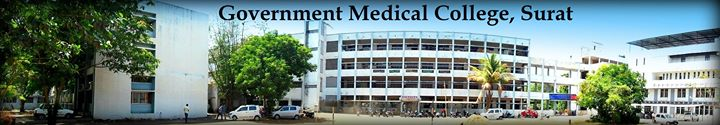 LOG BOOK For POSTGRADUATE STUDENTS Department of Community MedicineGovernment Medical College, SuratPERSONAL BIO-DATAName of the Student	: WRITE DOWN YOUR FULL NAME IN CAPITALCourse				: M.D -			Diploma 	Date of Joining		: 04/10/1981Date of Birth			: 04/10/1981M.B.B.S Passing year		:      M.B.B.S from			: NAME OF COLLEGE FOR MBBSName of State Medical Council:            STATE MEDICAL COUNCILRegistration No/ Date	: 	Registration - 0Permanent Address		:	Full Address				City; CITY			State: STATEPhone/Mobile No.		:	9999999999Email ID			:	emailid@gmail.com.                          Father’s Name & Contact	:	WRITE DOWN FULL NAME IN CAPITALMother’s Name & Contact	:	WRITE DOWN  FULL NAME IN CAPITALLocal Guardian’s Name	:	WRITE DOWN  FULL NAME IN CAPITALAddress & Contact		:	Full Address				City; CITY			State: STATE				The information provided here is verified by me and is correct. 				Signature of Student with Date:Introduction:This log book is intended to be a record of your academic activities, experience and practical training during the period of your tenure in this department.You are requested to make a note of all your postings including all the activities under respective headings. You are responsible for getting the log book signed by your teacher / instructor as and when the assignments are completed. The log book should be regularly signed and kept up to date. The resident shall be assessed from time to time and it will be entered in the logbook under the Formative assessment section.The purpose of the log book is to have an audit of your performance in the following areas:Academic sphere Sectional / Rotation postingsCommunity and Outreach Programmes DissertationSkill developmentRecent advances and CMEPersonal achievements Formative and Summative Assessments Attitude and Communication SkillsSubject Specific ObjectivesTo create a skilled cadre of medical professionals having expertise in application of principles of Public Health, Community Medicine and Applied Epidemiology, contributing meaningfully in formulating National Health Policies & Programmes with a systems approach for overall human development.To standardize the teaching & training approaches at post-graduate level, for Community MedicineResearch: To formulate research questions, do literature search, conduct study with an appropriate study design and study tool; conduct data collection and management, data analysis and report.General instructions for entries in logbook:Your presence in the department during working hours and your interactions shall be marked in your log book.Leave records have to be entered after prior written approval. Your performance during your assignments (journal club / seminar etc) will be assessed and the marks obtained on each head will be entered in this log book. Performance will be graded as Poor / Satisfactory/ Good. Satisfactory performance is compulsory for being eligible to appear in the final university exam.Regular Written and Practical tests will be conducted every 6 months and the marks obtained shall be entered in the log book.Complete assessment of a PG Student does not depend only on his academic performance but also on his non-academic extra-curricular activities and moral / ethical values shown in life. All your curricular and extra-curricular activities shall be recorded in this log book and shall be duly evaluated.One copy of this log book will remain with the Head of the Department (HOD) / PG -In - Charge all the time. It will be updated as and when information becomes available. Each update will be done in the presence of the PG Student. Another copy will remain with the student.Dissertation deadlines to be followed and entered in the logbook:Professor & HeadDepartment of Community MedicineGovernment Medical College, SuratATTENDANCE AND LEAVE RECORDATTENDANCE AND LEAVE RECORDINDEXSECTION – IINDUCTION PHASEScope & Syllabus of Subject, Teaching-Learning methods, Academic and Clinical Calendar, Roles & Responsibilities of a Resident doctorPG Curriculum, Scope and SyllabusM.D. COMMUNITY MEDICINE (3 Years) / D.C.M. (2 Years)Adapted from M.C.I. P.G. CURRICULUM, 2018 for Community MedicineScope and SyllabusCourse Contents:There can neither be any limit nor any watertight compartments which may be prescribed as course contents in Community Medicine. The student is expected to know the subject in depth.  However, emphasis shall be laid on competence and skill development as deemed necessary for subject expertise. Knowledge of the recent advances and basic sciences as applicable to Community Medicine and Public Health will get high priority. Proper communication skills and positive approach as relevant to Community Medicine and Public Health will be ensured. Given below are the ‘must know’ list of concepts and areas.Knowledge-based Theoretical concepts:Conceptual (and applied) understanding of Public Health, Community Medicine, Clinical disease-oriented approach, Preventive approach & Health promotion, Disease control & promotion.Communicable and Non-Communicable diseases, emerging and re-emerging diseasesApplied Epidemiology, Health research, Bio-statisticsNutritionEnvironmental health Primary Health Care System, Panchayat Raj, National Health Programmes including RCH, Demography & Family WelfareHealth Care Administration, Health Management and Public Health LeadershipHealth Policy, Medical Education, Integrating Alternative system of MedicineSocial and behavioral sciencesPublic Health LegislationsOccupational HealthInternational HealthThe recent advances in Public Health & miscellaneous issuesHealth EconomicsThe student, at the end of the course should be able to perform independently, the following:Academically competent to teach undergraduate and post graduate studentsPrepare a sound research protocolCompetent in applying for research grantsCritically evaluate a journal articleFamiliar with the recent analytical software for data managementIndependently conduct an epidemic investigationConduct  preventive, promotive, diagnostic and therapeutic management of communicable and non-communicable diseasesCounsel a patient or community for behaviour change related to healthy practicesHandle public health emergencies TEACHING AND LEARNING METHODSTeaching methodology:Lectures and didactic sessions: The timetable shall be displayed by the PG In ChargeCommunity experience:  Working at the UHTC/RHTC by rotation of 6 months, Interacting in the field practice area for comprehensive health, Organizing Health Camps, Immunisation sessions, Preparing and Carrying out IEC Activities, participating in epidemic investigations, celebrating important public health related days in the outreach area, Thesis writing: Thesis writing is compulsory.Research Methodology: The student should know the basic and advanced concepts of research methodology and biostatistics; familiar with analytical software like SPSS, Epi Info, Atlas Ti, Endnote / Mendeley; plan a research project; be able to retrieve information from the library.Teaching skills: The post graduate students shall be required to participate in the teaching and training programme of undergraduate students and interns.Continuing Medical Education Programmes (CME): Each student should attend at least two CME programmes, in 3 years.Conferences: The student should attend courses, conferences and seminars relevant to the specialty.Paper/Poster: Compulsorily present at least one poster, one oral paper at a national/state conferencePublish one research paper /accepted for publication/sent for publication during the period of postgraduate studies to be eligible to appear at the postgraduate degree examination.Seminars & Group discussion: There is a scheduled weekly seminar, in which the PG student shall present/ attend the assigned topic under the mentorship of a faculty. It should be followed by discussion in which all trainees shall participate.Long Case Presentation: A community based case presentation shall be held every month where a PG student prepares and presents a case of academic interest by rotation and it is attended by all the members of the department.Short Case Presentation: Presentation of a case of public health significance in the hospital in collaboration with various other relevant departments every month by rotation. It should be attended by the faculty and the PG students of the department.Research Forum: PG students shall present their plan of research/thesis as well as the report of the completed work of their projects. The other research scholars/staff in the department shall participate in it for critiquing/ comments and suggestions.Journal Club: A monthly meeting of Journal club should be held in which a PG student presents a critical evaluation of a research paper from a journal. All PG students and faculties are expected to attend.Extra-mural activities: The post graduate students are encouraged to attend certain academic activities in allied subjects held outside parent department e.g. seminars/lectures held at Departments of Sociology, Nutrition, Education etc.Rotation: Clinical Postings: District Residency Programme (DRP)Schedule of clinical postings for M.D Community Medicine Area/ Specialty	Department of Medicine				Department of Paediatrics	Department of Obstetrics & Gynaecology	Department of Skin & VD* The stated duration can be subjected to minor modifications depending on available resources.Log book:Each student will be asked to attend a specified number of classes attended for both UG and PG students, conduct tutorials and morning postings, present cases for clinical discussion, perform procedures/ present seminars/ review articles from various journals in inter-unit/ interdepartmental teaching sessions. These should be entered in the Log Book and signed by the authorized teacher and Head of Department.The Department encourages e-learning activities.During the training programme, patient safety is of paramount importance, therefore, skills are to be learnt initially on the models, or by observations, later to be performed under supervision followed by performing independently. Department of Community Medicine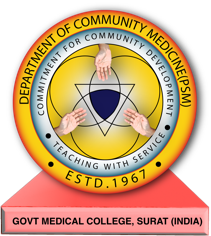 Government Medical College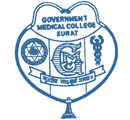 New Civil Hospital, SuratACADEMIC CALENDERSee annexure No       for the topic detailsResident Duty Roster (1st & 2nd Term)RHTC – Rural Health Training Centre UHTC - Urban Health Training Centre SOPD-Screening OPD  FAP- Family Adoption Programme, WBC- Well Baby Clinic MP – Morning PostingResident Duty Roster (3rd & 4th Term)RHTC – Rural Health Training Centre UHTC - Urban Health Training Centre SOPD-Screening OPD  FAP- Family Adoption Programme, WBC- Well Baby Clinic MP – Morning PostingResident Duty Roster (5th & 6thTerm)RHTC – Rural Health Training Centre UHTC - Urban Health Training Centre SOPD-Screening OPD  FAP- Family Adoption Programme, WBC- Well Baby Clinic MP – Morning PostingDepartment of Community MedicineGovernment Medical CollegeNew Civil Hospital, SuratDepartmental Roles and Responsibilities for the Resident DoctorAll postgraduates are required to show their soft copy or hard copy separately and individually before the end of this month. All of you are required to give a technical round of your 40 HHs in both the field practice areas providing general and specific details.The context of such round will be to an extent Long case. It will be appreciated if you have provided some services to the community. You are expected to summarize the interactions between physical, social, biological and economic environment. Try to demonstrate the use of instruments and devices at community level  such as use of sound level meter, measurement of RH and even a salter weighing scale.You are expected to demonstrate  your skill in communication by teaching ORS use, motivating a couple for contraception, preparing a micro plan for organizing a vaccination session or a supplementation round for Vitamin A for pre-schoolers.You shall be able to explain social paediatrics, social obstetrics and social pathology in your field practice area. This will be will be a part of your FA, formative assessment. You shall be able to provide record of  number of cases you have treated in OPD including screening OPD and Community OPD, No. of cases referred to appropriate higher centres including SAM referred from UHTC/RHTC .  Now onwards you will also be asked how many beneficiaries have been vaccinated by you at WBC and routine PNS . We are in process of materializing a mechanism for non-complicated cases requiring admission under you mainly for observations and routine interventions. This is what is called short cases.  Anyone who wants to undertake any research, for instance OR in TB, a clinical trial in newer antimalarial or some other kinds of research may contact HOD. Final Year batch will be asked to present either  interim observation presentation or share the progress of their dissertation work. All postgraduates are required to take responsibilities of  kitchen garden and terrace garden in group of 2 residents. All are also required to develop a model, a tool, a device or a product before their MD exam. You may have your way of doing and developing such models/flex banners/ instrument or techniqueA theory test( assessment) will be done time to time on topics covered. Theory paper , single paper of 50 marks and viva of 50 marks.  PG Induction Schedule Date	     Department Induction Date 	     Research methodology Workshop 	Date  		     Biomedical waste management session date 	     	Universal Precautions and Post exposure prophylaxis Date		     PG Induction Schedule (Continued)All the other detailed SOPs, Policies, Rules and Regulations will be found in the Rule book and on College Website www.gmcsurat.edu.in List of Essential Policies & RulesResidency RulesLeave rulesHostel RulesAnti Ragging PolicyDissertation PolicyFormats for GMCS and VNSGU for thesis submissionDepartmental SOPs and PoliciesDetailed Departmental Annual Academic CalendarSECTION - IIRESEARCHThesis &Other ResearchTHESISName of PG Teacher:		NAME OF THE FACULTY						Co-guide:	NAME OF THE FACULTY	Co-Guide from other department (If Applicable) : 	NAME OF THE FACULTY*Topic selection and submission in 3 months (1st Year)Please note that the Formats for GMCS and VNSGU for thesis submission are on GMCS website.Topic:  	Should be descriptive, direct, accurate, appropriate, interesting, concise, precise, unique, and should not be misleadingResearch design & Performa:Work started on:		Dec-24Methodology of the study:	       Data Collection timeline:	from 04/10/24 to 04/10/24Performa for pilot study approval:SRC Approval on: 04/10/24Ethics committee approval date:	04/10/24Thesis Protocol received grant:		04/10/24Pilot Study completion by 5th month (1st Year)	 Yes	 NoNo. of cases on which pilot study conducted:	9999Remark / discussion after conducting the pilot study:	B- Below Expectations, M- Meets Expectations, E- Exceeds ExpectationsRevision of the research design and Performa by 6th month (1st Year) – if needed.Details of changes made in the research design & Performa after conducting the pilot study:Details of changes made in the research design & Performa after conducting the pilot study:Signature of PG Teacher with dateCollection of data* 9th month (1st Year)  to June (2nd Year) = approximate 15-18 months **depends on methodology too3 monthly report submission up to 6 times* Get signed by your PG teacher every 3 months.Data analysis, Writing up thesis first 3 months of 5th term (3rd Year)Thesis submission by the end of 5th term (3rd Year):Thesis Paper submission for Publication details:Signature of PG Teacher with date:SECTION - IIIACADEMICLectures, Tutorials/Practical, RHTC/UHTC/Journal ClubSeminars/ Presentations/ Conferences … etc.UHTC/RHTC posting(a) mini-Clinical Evaluation Exercises (m-CEX):Instructions Yearly 6-8 encounters are required for sufficient reliability; however, if required and feasible, more can be undertaken. Each session should be based on a separate problem and preferably have a separate assessor. It is advised to have sessions in different settings like outpatients, indoor wards, emergency, well baby clinics and community. The forms used during the sessions should be retained in the department while the grades should be transferred to the summary sheet provided in the logbook. The mini-CEX sessions are student driven. The student should proactively try to schedule a session with the concerned teacher. The mini-CEX form can be downloaded fromhttps://www.abim.org/Media/qlvp1fhb/mini-cex.pdf. Download the same and make enough copies for the year. The faculty should provide timely and specific feedback to the trainee after each assessment of a trainee-patient encountermini-CEX Evaluation Summary-First Year**Grading: B- Below Expectations, M- Meets Expectations, E- Exceeds Expectations NA- NOT ASSESSEDmini-CEX Evaluation Summary-Second Year**Grading: B- Below Expectations, M- Meets Expectations, E- Exceeds Expectations NA- NOT ASSESSEDmini-CEX Evaluation Summary- Third Year**Grading: B- Below Expectations, M- Meets Expectations, E- Exceeds Expectations NA- NOT ASSESSED(B) Directly Observed Procedural Skills (DOPS)Instructions: Yearly 6-8 encounters are required for sufficient reliability; however, if required and feasible, more can be undertaken. Each session should be based on a separate procedure, but can have the same assessor. The forms used during the sessions should be retained in the departments while the grades s be transferred to the summary sheet in the logbook. DOPS sessions are student driven. The student should proactively try to schedule a session with the concerned teacher. The DOPS form can be downloaded from https://www.iscp.ac.uk/static/public/DOPSJul2015.pdf Do have enough copies made for the year.Suggestions: ORS preparation and counselling, Breast feeding assessment and counselling, Cu T insertion, Use of Hordocks’ apparatus, checking Iodized salt, CPR, vaccination, IV line, Ht weight measurement and plotting on growth chart, use of environmental instrumentDOP Summary- First Year**Grading: B- Below Expectations, M- Meets Expectations, E- Exceeds Expectations NA- NOT ASSESSEDDOP Summary- Second Year**Grading: B- Below Expectations, M- Meets Expectations, E- Exceeds Expectations NA- NOT ASSESSEDDOP Summary- Third Year**Grading: B- Below Expectations, M- Meets Expectations, E- Exceeds Expectations NA- NOT ASSESSEDSummary of Procedures(performed independently or assisted like outbreak investigation, supervision of NHP, data analysis and report preparations etc.)1.Long case presentationDate: 	     			Diagnosis/Problem.       Case Complexity (Kindly Select):	 Low			Moderate			High2.Long case presentationDate: 	     			Diagnosis/Problem.       Case Complexity (Kindly Select):	 Low			Moderate			High3.Long case presentationDate: 	     			Diagnosis/Problem.       Case Complexity (Kindly Select):	 Low			Moderate			High4.Long case presentationDate: 	     			Diagnosis/Problem.       Case Complexity (Kindly Select):	 Low			Moderate			High5.Long case presentationDate: 	     			Diagnosis/Problem.       Case Complexity (Kindly Select):	 Low			Moderate			High6.Long case presentationDate: 	     			Diagnosis/Problem.       Case Complexity (Kindly Select):	 Low			Moderate			HighStudents should preferably reflect on their own Case Presentations see annexure 2Short case presentationSeminar presentation**Content+Presentation Skills+Use of Audio-Visual Aids+Communication+Handling Questions, min one point and max 2 points for each, B-<5, M-5 -7, E- 8 or moreStudents should preferably reflect on their own Seminar Presentations see annexure 2Journal Club Assessment:Date:		     Article Reference (Vancouver Style):Chauhan NT, Prajapati P, Trivedi AV, Bhagyalaxmi A. Epidemic investigation of the jaundice outbreak in girdharnagar, ahmedabad, gujarat, India, 2008. Indian J Community Med. 2010 Apr;35(2):294-7. doi: 10.4103/0970-0218.66864. PMID: 20922110; PMCID: PMC294Rating: Please rate each criterion. All scores of BE must be justified in the comments box.Write U/C if Unable to Comment/Not ObservedStudents should preferably reflect on their own JC Presentations see annexure 2Journal Club Assessment:Date:		     Article Reference (Vancouver Style):Chauhan NT, Prajapati P, Trivedi AV, Bhagyalaxmi A. Epidemic investigation of the jaundice outbreak in girdharnagar, ahmedabad, gujarat, India, 2008. Indian J Community Med. 2010 Apr;35(2):294-7. doi: 10.4103/0970-0218.66864. PMID: 20922110; PMCID: PMC294Rating: Please rate each criterion. All scores of BE must be justified in the comments box.Write U/C if Unable to Comment/Not ObservedStudents should preferably reflect on their own JC Presentations see annexure 2Journal Club Assessment:Date:		     Article Reference (Vancouver Style):Chauhan NT, Prajapati P, Trivedi AV, Bhagyalaxmi A. Epidemic investigation of the jaundice outbreak in girdharnagar, ahmedabad, gujarat, India, 2008. Indian J Community Med. 2010 Apr;35(2):294-7. doi: 10.4103/0970-0218.66864. PMID: 20922110; PMCID: PMC294Rating: Please rate each criterion. All scores of BE must be justified in the comments box.Write U/C if Unable to Comment/Not ObservedStudents should preferably reflect on their own JC Presentations see annexure 2Journal Club Assessment:Date:		     Article Reference (Vancouver Style):Chauhan NT, Prajapati P, Trivedi AV, Bhagyalaxmi A. Epidemic investigation of the jaundice outbreak in girdharnagar, ahmedabad, gujarat, India, 2008. Indian J Community Med. 2010 Apr;35(2):294-7. doi: 10.4103/0970-0218.66864. PMID: 20922110; PMCID: PMC294Rating: Please rate each criterion. All scores of BE must be justified in the comments box.Write U/C if Unable to Comment/Not ObservedStudents should preferably reflect on their own JC Presentations see annexure 2Journal Club Assessment:Date:		     Article Reference (Vancouver Style):Chauhan NT, Prajapati P, Trivedi AV, Bhagyalaxmi A. Epidemic investigation of the jaundice outbreak in girdharnagar, ahmedabad, gujarat, India, 2008. Indian J Community Med. 2010 Apr;35(2):294-7. doi: 10.4103/0970-0218.66864. PMID: 20922110; PMCID: PMC294Rating: Please rate each criterion. All scores of BE must be justified in the comments box.Write U/C if Unable to Comment/Not ObservedStudents should preferably reflect on their own JC Presentations see annexure 2REFLECTIONS: THESIS WORKInstitutional VisitsWorkshops/ Trainings attendedConferences Attended /Paper/Poster PresentedSECTION – IVAETCOM SKILLSMANAGEMENT SKILLSOrganizing skillsLeadership skillsManagement SkillsReporting skillsOratory skillsAs MCI says, a medical doctor must be possessing requisite knowledge, skills, attitudes, values and responsiveness, so that he or she may function appropriately and effectively as a doctor of first contact of the community while being globally relevant. In order to fulfil this goal, the Medical Doctor must be able to function in the following ROLES appropriately and effectively:Clinician who understands and provides preventive, promotive, curative, palliative and holistic care with compassion. Leader and Member of the Health care team and system with capabilities to collect, analyze, synthesize and communicate health data appropriately. Communicator with patients, families, colleagues and community. Lifelong learner committed to continuous improvement of skills and knowledge.Professional, who is committed to excellence, is ethical, responsive and accountable to patients, community and professionThis section taps these AETCOM skills, as well as the Management Skills which are necessary for a doctor. You will be assessed continuously through your performance and behavior and will be summarily put at the end of each term, and you also will be given feedback for that.AETCOM SKILLSTerm – end Appraisal 								MCI Grading - 1-3 = Poor, 4-6 = Fair, 7-9 = GoodMANAGEMENT SKILLSTerm – end Appraisal 									MCI Grading - 1-3 = Poor, 4-6 = Fair, 7-9 = GoodAETCOM SKILLSTerm – end Appraisal 								MCI Grading - 1-3 = Poor, 4-6 = Fair, 7-9 = GoodMANAGEMENT SKILLSTerm – end Appraisal 									MCI Grading - 1-3 = Poor, 4-6 = Fair, 7-9 = GoodSECTION – VACHIEVEMENTSCurricular AchievementsExtracurricular AchievementsRemarksCURRICULAR ACHIEVEMENTSEXTRACURRICULAR ACHIEVEMENTSREMARKSSECTION – VIFORMATIVE ASSESSMENTSGovernment Medical College, SURATCommunity Medicine DepartmentTERM ASSESSMENT OF RESIDENTMCI Grading - 1-3 = Poor, 4-6 = Fair, 7-9 = Good(Sign of Trainee)			(Signature of P.G.Teacher)			(Signature of Head of Department)Note : It is mandatory for all P.G. guides to send the duly filled in soft and hard copy of appraisal report of each and every resident at the end of every term through proper channel to Dean office. Documentation should be maintained in Department as well as Dean Office throughout the tenure of residency of individual resident.SECTION – VIIRESIDENCY COMPLETION CERTIFICATEDepartment of Community MedicineGovernment Medical CollegeSURAT, INDIA     CertificateThis is to certify that Dr. ....................................................................has successfully completed  the Post - Graduate Residency training from…………….to……………..  at the Department of Community Medicine, GMC, Surat. During this period, his/her work and conduct was found to be satisfactory.Head of the Department,						DeanGovernment Medical College,					Government Medical College,Surat.											Surat.Photo credit Front cover:Dr Shreya Parmar, Dr Jensy Gandhi, Photo credit Back cover:Dr Shreya Parmar, Dr Jensy Gandhi, Dr Dipti, Dr Shushant, Dr Sharnya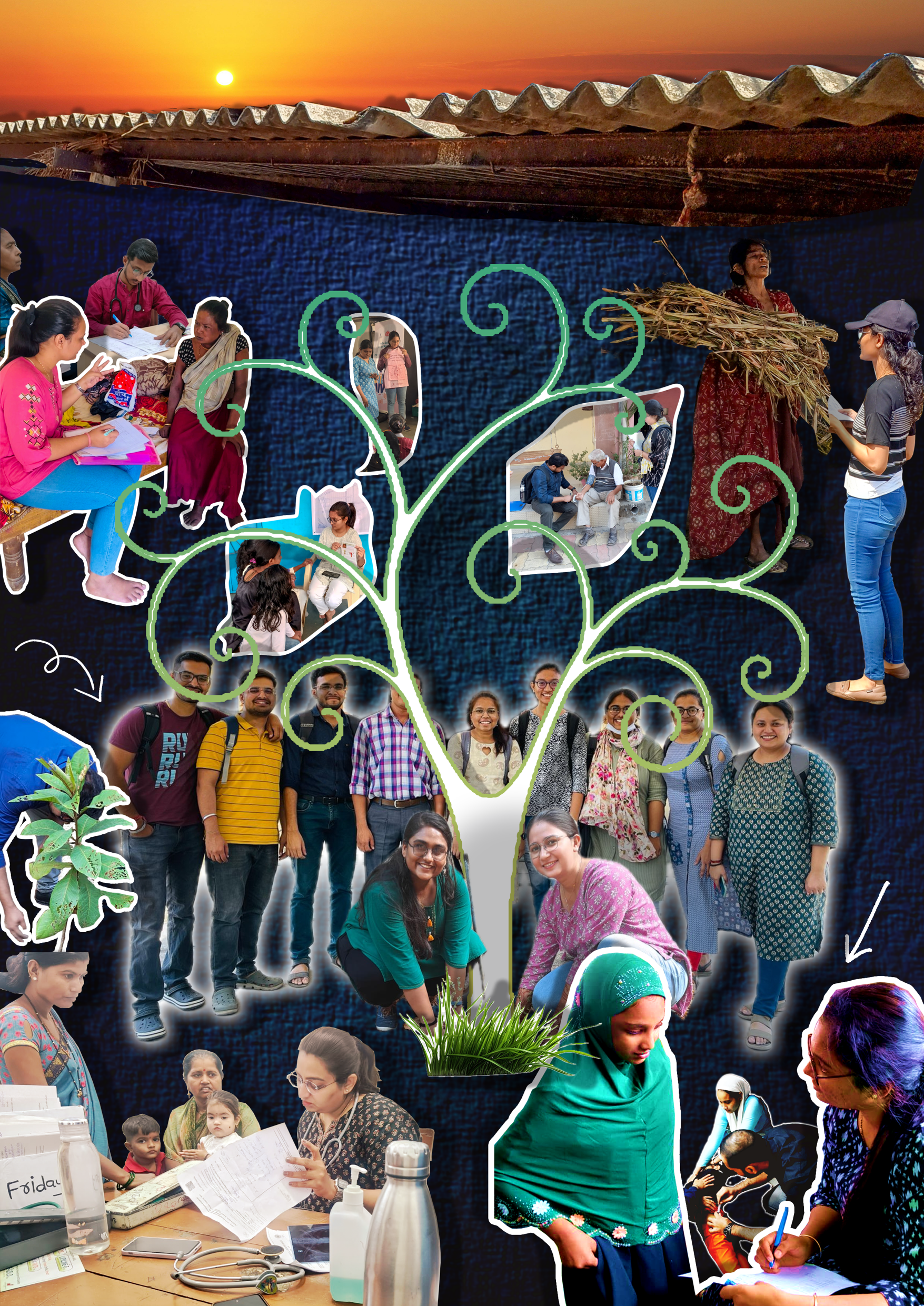 Name:Naresh T chauhanCourse:     M.D -			  Diploma 	Date of joining:05/10/2004Date of completion:04/10/1981Finalization of Dissertation TopicWithin 6 months of AdmissionStart Dissertation WorkWithin 12 months of AdmissionComplete Dissertation WorkWithin 24 months of AdmissionWriting/Preparation of DissertationBetween 25-30 months of AdmissionSubmission to University6 months before University ExamMonth 1st term1st term1st termSign 2nd term2nd term2nd termSign 3rd Term3rd Term3rd TermSign CLDay offSLCLDay offSLCLDay offSLMayJuneJulyAugustSeptemberOctoberNovemberDecemberJanuaryFebruaryMarchAprilMonth 4th  term4th  term4th  termSign 5th  term5th  term5th  termSign 6th  Term6th  Term6th  TermSign CLDay offSLCLDay offSLCLDay offSLMayJuneJulyAugustSeptemberOctoberNovemberDecemberJanuaryFebruaryMarchAprilSectionsSectionsNo.No.TopicPage no. Essential details Essential detailsPersonal Bio-data1 Essential details Essential detailsIntroduction2 Essential details Essential detailsAttendance & Leave record4IndexIndexIndex6SECTION I                              Induction PhaseSECTION I                              Induction PhaseI-1I-1PG Curriculum Scope & Syllabus10SECTION I                              Induction PhaseSECTION I                              Induction PhaseI-2I-2Syllabus12SECTION I                              Induction PhaseSECTION I                              Induction PhaseI-3I-3Academic & Clinical Calendar23SECTION I                              Induction PhaseSECTION I                              Induction PhaseI-4I-4Duty roster24SECTION I                              Induction PhaseSECTION I                              Induction PhaseI-5I-5PG induction schedule28SECTION II ResearchSECTION II ResearchII-1II-1Thesis Protocol to Final submission32SECTION III                         AcademicSECTION III                         AcademicIII - 1III - 1RHTC /UHTC Postings37SECTION III                         AcademicSECTION III                         AcademicIII - 2III - 2MiniCEX38SECTION III                         AcademicSECTION III                         AcademicIII - 3III - 3DOPS41SECTION III                         AcademicSECTION III                         AcademicIII - 4III - 4Procedure46SECTION III                         AcademicSECTION III                         AcademicIII - 5III - 5Long cases Presented / Attended48SECTION III                         AcademicSECTION III                         AcademicIII - 6III - 6Short cases Presented / Attended54SECTION III                         AcademicSECTION III                         AcademicIII - 7III - 7Journal Clubs presented / Attended56SECTION III                         AcademicSECTION III                         AcademicIII - 8III - 8Reflection Thesis61SECTION III                         AcademicSECTION III                         AcademicIII - 9III - 9Institutional visits 62SECTION III                         AcademicSECTION III                         AcademicIII - 10III - 10Workshop training 64SECTION III                         AcademicSECTION III                         AcademicIII - 11III - 11Conferences Attended / Paper / Poster Presented67SECTION IV                             Clinical / Practical experiencePreventive / Promotive workCommunity EngagementIV-1IV-1General  and Specific SkillsGeneral  and Specific Skills7171SECTION IV                             Clinical / Practical experiencePreventive / Promotive workCommunity EngagementIV-2IV-2Special Clinics attendedSpecial Clinics attendedSECTION IV                             Clinical / Practical experiencePreventive / Promotive workCommunity EngagementIV-3IV-3Community Engagement WorkCommunity Engagement WorkSECTION IV                             Clinical / Practical experiencePreventive / Promotive workCommunity EngagementIV-4IV-4Days Celebrated in DepartmentDays Celebrated in DepartmentSECTION V                    AETCOM & Administrative Skills V-1 V-1AETCOM Skills (term wise)AETCOM Skills (term wise)SECTION V                    AETCOM & Administrative SkillsV-2V-2Administrative Skills (term wise)Administrative Skills (term wise)SECTION VI                  AchievementsVI-1VI-1Curricular achievementsCurricular achievements7777SECTION VI                  AchievementsVI-2VI-2Extra Curricular achievementsExtra Curricular achievementsSECTION VI                  AchievementsVI-3VI-3RemarksRemarks8080SECTION VII                       Formative AssessmentsVII-1VII-1Appraisal form – progress report by consultant (term wise)Appraisal form – progress report by consultant (term wise)8282IX-1IX-1Certificate of Completion of Residency TenureCertificate of Completion of Residency Tenure8686TopicMethodsTeacherTick if CoveredTermFirst Term:History of public healthGroup discussion/debate/panel discussion/paper reading/quizAfter prior reading on the topic by each participants and role of moderator is vitalNAME OF FACULTYFoundations of Public HealthGroup discussion/debate/panel discussion/paper reading/quizAfter prior reading on the topic by each participants and role of moderator is vitalNAME OF FACULTYConceptual understanding of Public HealthGroup discussion/debate/panel discussion/paper reading/quizAfter prior reading on the topic by each participants and role of moderator is vitalNAME OF FACULTYDifferentiating clinical and preventive approachesGroup discussion/debate/panel discussion/paper reading/quizAfter prior reading on the topic by each participants and role of moderator is vitalNAME OF FACULTYHealth promotion strategies and disease control measuresGroup discussion/debate/panel discussion/paper reading/quizAfter prior reading on the topic by each participants and role of moderator is vitalNAME OF FACULTYFirst Term:Epidemiology and Disease ControlLNAME OF FACULTYCommunicable and non-communicable diseasesLNAME OF FACULTYEpidemiological principles and emerging diseasesLNAME OF FACULTYDisease control, prevention, and relevant indicatorsLNAME OF FACULTYAssessment/Feedback to the learner Assessment/Feedback to the learner NAME OF FACULTYSecond Term: Research and Biostatistics SPSSL/Hands onNAME OF FACULTYPrinciples of epidemiology and health researchL/Hands onNAME OF FACULTYApplication of qualitative research methodsL/Hands onNAME OF FACULTYCalculation of Odds Ratio, Relative Risk, and other indicatorsL/Hands onNAME OF FACULTYAssessment/Feedback to the learnerAssessment/Feedback to the learnerNAME OF FACULTYThird Term: Nutrition and Environmental HealthSeminarNAME OF FACULTYNutritional problems, disorders, and impact on healthSeminarNAME OF FACULTYEnvironmental health determinants and issuesSeminarNAME OF FACULTYTechnical advice on environmental protection measuresSeminarNAME OF FACULTYFourth Term: Healthcare Systems and PoliciesLNAME OF FACULTYPrimary healthcare systems and National Health ProgramsLNAME OF FACULTYMedia's role in health promotionLNAME OF FACULTYHealthcare administration, leadership, and policy planningLNAME OF FACULTYAssessment/Feedback to the learnerAssessment/Feedback to the learnerNAME OF FACULTYFifth Term: Social and Behavioural SciencesLNAME OF FACULTYApplication of social and behavioural sciences in public healthLNAME OF FACULTYIdentifying behaviour patterns affecting healthLNAME OF FACULTYFifth Term: Legislation and Global HealthL/seminarNAME OF FACULTYPublic health legislations and international healthL/seminarNAME OF FACULTYGlobal disease surveillance and response strategiesL/seminarNAME OF FACULTYFifth Term: Occupational Health and Recent AdvancesL/seminar/visitsNAME OF FACULTYOccupational hazards, interventions, and legislationsL/seminar/visitsNAME OF FACULTYRecent advances in public healthL/seminar/visits/e learningNAME OF FACULTYFifth Term: Fifth Term: Health Economics and Urban HealthL/Hands on SDL e-learningNAME OF FACULTYPrinciples of health economics and applicationL/Hands on SDL e-learningNAME OF FACULTYHealth issues in urban slums and organization of health servicesL/Hands on SDL e-learningNAME OF FACULTYFifth Term: Vulnerable Communities and Disaster ManagementL/seminarNAME OF FACULTYIdentifying and addressing needs of vulnerable communitiesL/seminarNAME OF FACULTYHospital waste management and disaster mitigation strategiesL/seminar/projectNAME OF FACULTYAssessment/Feedback to the learnerAssessment/Feedback to the learnerNAME OF FACULTYSixth Term: Integration and EvaluationL/SDLNAME OF FACULTYInter-linkage of health sector and non-health sectorL/SDLNAME OF FACULTYCost effectiveness evaluation of health programsL/SDLNAME OF FACULTYSixth Term: Feedback by PGs & assessmentComprehensive Review and AssessmentNAME OF FACULTYReview of course content and assessmentsNAME OF FACULTYSynthesis of knowledge and skills acquiredNAME OF FACULTYConducting Community Surveys:UHTC/RHTC/FAPAssessing health and morbidity profilesNAME OF FACULTYIdentifying epidemiological determinantsNAME OF FACULTYEvaluating health needsNAME OF FACULTYConducting disease surveillanceNAME OF FACULTYEvaluating health programsNAME OF FACULTYConducting community diagnosesNAME OF FACULTYEpidemic Investigations:Lecture/exercise/hands onConducting epidemic investigationsNAME OF FACULTYCreating spot mapsNAME OF FACULTYPredicting disease trendsNAME OF FACULTYPreparation of reportsNAME OF FACULTYPlanning and implementing control measuresNAME OF FACULTYClinical Skills:SOPD/Field OPDPreparing case historiesNAME OF FACULTYPerforming examinationsNAME OF FACULTYMaking provisional diagnosesNAME OF FACULTYProviding treatment and clinical managementNAME OF FACULTYInterpreting laboratory findingsNAME OF FACULTYPerforming common procedures such as incision, drainage, dressings, and injectionsNAME OF FACULTYData Collection and Analysis:Lecture/exercise/hands onCollecting and compiling dataNAME OF FACULTYPresenting data in tabular and graphical formsNAME OF FACULTYAnalyzing and interpreting data using appropriate statistical testsNAME OF FACULTYValidating findings using computer-based software applicationsNAME OF FACULTYEpidemiological Research:Lecture/exercise/hands onConducting epidemiological research studiesNAME OF FACULTYEstablishing cause-effect relationships in disease epidemiologyNAME OF FACULTYHealth Education and Counselling:DOAP/Exercise/ProjectDeveloping IEC (Information, Education, and Communication) materialNAME OF FACULTYAssessing community communication needsNAME OF FACULTYConducting training and counselling sessionsNAME OF FACULTYOrganizing health education programs in urban and rural settingsNAME OF FACULTYNutritional Assessment:DOAP/Long case short case/FAPConducting dietary surveysNAME OF FACULTYAssessing nutritional statusNAME OF FACULTYAnalyzing nutritive values of common food menusNAME OF FACULTYDetecting food adulterantsNAME OF FACULTYUsing lactometer and interpreting growth and development chartsNAME OF FACULTYEnvironmental Health Management:DOAP/Long case short case/FAPUsing instruments and processes for waste managementNAME OF FACULTYWaste collection, segregation, and disposal as per protocolsNAME OF FACULTYImplementing disinfection proceduresNAME OF FACULTYUtilizing environmental instruments such as dosi-meters, thermometers, and gobar gas plantsNAME OF FACULTYVector Control:DOAP/Long case short case/FAP/VisitsIdentifying mosquitoes and detecting vector breeding placesNAME OF FACULTYEliminating breeding placesNAME OF FACULTYImplementing mosquito-proofing measuresNAME OF FACULTYCommunity Health Camps:UHTC/RHTC/FAPScreening for various diseasesNAME OF FACULTYOrganizing health camps with community participationNAME OF FACULTYConducting tests such as vision tests, color blindness tests, and BMI measurementsNAME OF FACULTYPerforming clinical procedures like copper-T insertions and pap smearsNAME OF FACULTYWater Quality Assessment:DOAP/Long case short case/FAP/VisitsAssessing chlorine demand of waterNAME OF FACULTYChlorination of well-water and urban water tanksNAME OF FACULTYPhysical examination of waterNAME OF FACULTYDomestic water purification methodsNAME OF FACULTYUse of water filtersNAME OF FACULTYProject Proposal Development:Project/Paper/Conference Preparing health project proposalsNAME OF FACULTYBudgeting based on project objectivesNAME OF FACULTYWeek day1St2nd3rd4th5thMondayDR VIPUL CHAUDHARYDR MAMTARANI VERMADR NARESH CHAUHANDR IRFAN MOMINDR BHAVESHTuesdayDR HARSHADDR SHAILEE VYASDR SUKESHA GAMITDR PARAS MEHTADR BHAVESHWednesdayGROUP DISCUSSIONGROUP DISCUSSIONGROUP DISCUSSIONGROUP DISCUSSIONGROUP DISCUSSIONThursdayNAME OF THE FACULTYNAME OF THE FACULTYNAME OF THE FACULTYNAME OF THE FACULTYNAME OF THE FACULTYFridayNAME OF THE FACULTYNAME OF THE FACULTYNAME OF THE FACULTYNAME OF THE FACULTYNAME OF THE FACULTYSaturdayNAME OF THE FACULTYNAME OF THE FACULTYNAME OF THE FACULTYNAME OF THE FACULTYNAME OF THE FACULTY1UHTCRHTCSOPDSOPDNew borne vaccinationFAPWBC2UHTCRHTCSOPDSOPDNew borne vaccinationFAPWBCMorningEveningMorningEveningMMMMMMTTTTTTWWWWWWThThThThThThFFFFFFSSSSSS3UHTCRHTCSOPDSOPDNew borne vaccinationFAPWBC4UHTCRHTCSOPDSOPDNew borne vaccinationFAPWBCMorningEveningMorningEveningMMMMMMTTTTTTWWWWWWThThThThThThFFFFFFSSSSSS5UHTCRHTCSOPDSOPDNew borne vaccinationFAPWBC6UHTCRHTCSOPDSOPDNew borne vaccinationFAPWBCMorningEveningMorningEveningMMMMMMTTTTTTWWWWWWThThThThThThFFFFFFSSSSSSINDUCTION PHASE OF FIRST YEAR STUDENTS ( THREE WEEKS)INDUCTION PHASE OF FIRST YEAR STUDENTS ( THREE WEEKS)INDUCTION PHASE OF FIRST YEAR STUDENTS ( THREE WEEKS)INDUCTION PHASE OF FIRST YEAR STUDENTS ( THREE WEEKS)SerialnumberTopicFacultySignature1Introduction by department and studentsNAME OF THE FACULTY2PG schedule and curriculumNAME OF THE FACULTY3Department tour especially RHTC and UHTCNAME OF THE FACULTY4Campus and city acclimatizationNAME OF THE FACULTY5New Civil Hospital activities sensitizationNAME OF THE FACULTY6Leptospirosis Sensitization SessionNAME OF THE FACULTY7Study designsNAME OF THE FACULTY8Research MethodologyNAME OF THE FACULTY9Literature review sessionsNAME OF THE FACULTY10Citation managers for managing researchNAME OF THE FACULTY11How to identify research topics (dissertation)NAME OF THE FACULTY12Sociology NAME OF THE FACULTYSerialnumberTopicFacultySignature13Communication skill with communityNAME OF THE FACULTY14Computing Skills - BasicNAME OF THE FACULTY15National health programme  orientation  INAME OF THE FACULTY16National health programme  orientation  IINAME OF THE FACULTY17Departmental  projects and programme  implementationNAME OF THE FACULTY18Stress / Conflict managementNAME OF THE FACULTY19Ethics in Research and MedicineNAME OF THE FACULTY20Attitude  and  CommunicationNAME OF THE FACULTYDateNumber of cases enrolledFindingsDifficultiesProgress Report submittedSign04/10/24999999Describe brieflyDescribe briefly04/10/24999999Describe brieflyDescribe briefly04/10/24999999Describe brieflyDescribe brieflyDateDetails of discussion regarding Data analysis / writing the thesisSign04/10/24Describe briefly04/10/24Describe briefly04/10/24Describe brieflyS. NoParameterSettingS. NoParameterDiagnosisXFDFDS. NoParameterComplexityS. NoParameterDate3/13/243/13/243/13/243/13/243/13/243/13/243/13/243/13/243/13/243/13/24History Taking Skills**History Taking Skills**Physical Examination SkillsPhysical Examination SkillsHumanistic Qualities/ProfessionalismHumanistic Qualities/ProfessionalismClinical JudgmentClinical JudgmentCounselling Skills/Communication SkillsCounselling Skills/Communication SkillsOrganization/EfficiencyOrganization/EfficiencyOverall Clinical CompetenceOverall Clinical CompetenceFaculty’s SignatureFaculty’s SignatureFaculty’s SignatureS. NoParameterSettingS. NoParameterDiagnosisXFDFDS. NoParameterComplexityS. NoParameterDate3/13/243/13/243/13/243/13/243/13/243/13/243/13/243/13/243/13/243/13/24History Taking Skills**History Taking Skills**Physical Examination SkillsPhysical Examination SkillsHumanistic Qualities/ProfessionalismHumanistic Qualities/ProfessionalismClinical JudgmentClinical JudgmentCounselling Skills/Communication SkillsCounselling Skills/Communication SkillsOrganization/EfficiencyOrganization/EfficiencyOverall Clinical CompetenceOverall Clinical CompetenceFaculty’s SignatureFaculty’s SignatureFaculty’s SignatureS. NoParameterSettingS. NoParameterDiagnosisXFDFDS. NoParameterComplexityS. NoParameterDate3/13/243/13/243/13/243/13/243/13/243/13/243/13/243/13/243/13/243/13/24History Taking Skills**History Taking Skills**Physical Examination SkillsPhysical Examination SkillsHumanistic Qualities/ProfessionalismHumanistic Qualities/ProfessionalismClinical JudgmentClinical JudgmentCounselling Skills/Communication SkillsCounselling Skills/Communication SkillsOrganization/EfficiencyOrganization/EfficiencyOverall Clinical CompetenceOverall Clinical CompetenceFaculty’s SignatureFaculty’s SignatureFaculty’s SignatureS. NoParameterSettingS. NoParameterDiagnosisXFDFDS. NoParameterComplexityS. NoParameterDate3/13/243/13/243/13/243/13/243/13/243/13/243/13/243/13/243/13/243/13/24Understanding ofIndication(s)/Technique**Understanding ofIndication(s)/Technique**Informed Consent ObtainedInformed Consent ObtainedAppropriate Pre-procedure PreparationAppropriate Pre-procedure PreparationAppropriate Analgesia/ Safe SedationAppropriate Analgesia/ Safe SedationTechnical AbilityTechnical AbilityAseptic TechniqueAseptic Technique. Seeks Help where Appropriate. Seeks Help where AppropriatePost-Procedure ManagementPost-Procedure ManagementCommunication SkillsCommunication SkillsProfessionalism/ Consideration of PatientProfessionalism/ Consideration of PatientOverall Ability to Perform ProcedureOverall Ability to Perform ProcedureFaculty’s SignatureFaculty’s SignatureFaculty’s SignatureS. NoParameterSettingS. NoParameterDiagnosisXFDFDS. NoParameterComplexityS. NoParameterDate3/13/243/13/243/13/243/13/243/13/243/13/243/13/243/13/243/13/243/13/24Understanding ofIndication(s)/Technique**Understanding ofIndication(s)/Technique**Informed Consent ObtainedInformed Consent ObtainedAppropriate Pre-procedure PreparationAppropriate Pre-procedure PreparationAppropriate Analgesia/ Safe SedationAppropriate Analgesia/ Safe SedationTechnical AbilityTechnical AbilityAseptic TechniqueAseptic Technique. Seeks Help where Appropriate. Seeks Help where AppropriatePost-Procedure ManagementPost-Procedure ManagementCommunication SkillsCommunication SkillsProfessionalism/ Consideration of PatientProfessionalism/ Consideration of PatientOverall Ability to Perform ProcedureOverall Ability to Perform ProcedureFaculty’s SignatureFaculty’s SignatureFaculty’s SignatureS. NoParameterSettingS. NoParameterDiagnosisXFDFDS. NoParameterComplexityS. NoParameterDate3/13/243/13/243/13/243/13/243/13/243/13/243/13/243/13/243/13/243/13/24Understanding ofIndication(s)/Technique**Understanding ofIndication(s)/Technique**Informed Consent ObtainedInformed Consent ObtainedAppropriate Pre-procedure PreparationAppropriate Pre-procedure PreparationAppropriate Analgesia/ Safe SedationAppropriate Analgesia/ Safe SedationTechnical AbilityTechnical AbilityAseptic TechniqueAseptic Technique. Seeks Help where Appropriate. Seeks Help where AppropriatePost-Procedure ManagementPost-Procedure ManagementCommunication SkillsCommunication SkillsProfessionalism/ Consideration of PatientProfessionalism/ Consideration of PatientOverall Ability to Perform ProcedureOverall Ability to Perform ProcedureFaculty’s SignatureFaculty’s SignatureFaculty’s SignatureS NoDateProcedureObserved /Assisted/PerformedFaculty’s Signature3/13/24name of the procedure3/13/24name of the procedure3/13/24name of the procedure3/13/24name of the procedure3/13/24name of the procedure3/13/24name of the procedure3/13/24name of the procedure3/13/24name of the procedure3/13/24name of the procedure3/13/24name of the procedure3/13/24name of the procedure3/13/24name of the procedure3/13/24name of the procedure3/13/24name of the procedure3/13/24name of the procedure3/13/24name of the procedure3/13/24name of the procedure3/13/24name of the procedure3/13/24name of the procedure3/13/24name of the procedure3/13/24name of the procedure3/13/24name of the procedure3/13/24name of the procedure3/13/24name of the procedure3/13/24name of the procedure3/13/24name of the procedure3/13/24name of the procedure3/13/24name of the procedure3/13/24name of the procedure3/13/24name of the procedure3/13/24name of the procedure3/13/24name of the procedure3/13/24name of the procedureS NoCriteriaBelow ExpectationsMeets ExpectationsExceeds ExpectationsClinical Assessment/Diagnosis Based on appropriate questioning & examinationInvestigation & Referral Discusses rationale for investigations & necessary referralsTreatment Discusses rationale for treatment including benefits & risks. Justifies choice of treatment.Follow-up & Future Planning Discusses rationale for management plan & follow up.Overall Clinical Care Global judgment based on above criteria.SignS NoCriteriaBelow ExpectationsMeets ExpectationsExceeds ExpectationsClinical Assessment/Diagnosis Based on appropriate questioning & examinationInvestigation & Referral Discusses rationale for investigations & necessary referralsTreatment Discusses rationale for treatment including benefits & risks. Justifies choice of treatment.Follow-up & Future Planning Discusses rationale for management plan & follow up.Overall Clinical Care Global judgment based on above criteria.SignS NoCriteriaBelow ExpectationsMeets ExpectationsExceeds ExpectationsClinical Assessment/Diagnosis Based on appropriate questioning & examinationInvestigation & Referral Discusses rationale for investigations & necessary referralsTreatment Discusses rationale for treatment including benefits & risks. Justifies choice of treatment.Follow-up & Future Planning Discusses rationale for management plan & follow up.Overall Clinical Care Global judgment based on above criteria.SignS NoCriteriaBelow ExpectationsMeets ExpectationsExceeds ExpectationsClinical Assessment/Diagnosis Based on appropriate questioning & examinationInvestigation & Referral Discusses rationale for investigations & necessary referralsTreatment Discusses rationale for treatment including benefits & risks. Justifies choice of treatment.Follow-up & Future Planning Discusses rationale for management plan & follow up.Overall Clinical Care Global judgment based on above criteria.SignS NoCriteriaBelow ExpectationsMeets ExpectationsExceeds ExpectationsClinical Assessment/Diagnosis Based on appropriate questioning & examinationInvestigation & Referral Discusses rationale for investigations & necessary referralsTreatment Discusses rationale for treatment including benefits & risks. Justifies choice of treatment.Follow-up & Future Planning Discusses rationale for management plan & follow up.Overall Clinical Care Global judgment based on above criteria.SignS NoCriteriaBelow ExpectationsMeets ExpectationsExceeds ExpectationsClinical Assessment/Diagnosis Based on appropriate questioning & examinationInvestigation & Referral Discusses rationale for investigations & necessary referralsTreatment Discusses rationale for treatment including benefits & risks. Justifies choice of treatment.Follow-up & Future Planning Discusses rationale for management plan & follow up.Overall Clinical Care Global judgment based on above criteria.SignS NoDateProvisional Diagnosis/ProblemGradingWrite down diagnosisWrite down diagnosisWrite down diagnosisWrite down diagnosisWrite down diagnosisWrite down diagnosisWrite down diagnosisWrite down diagnosisWrite down diagnosisWrite down diagnosisWrite down diagnosisS NoDateTopicGrading**Name of the topic presentedName of the topic presentedName of the topic presentedName of the topic presentedName of the topic presentedName of the topic presentedName of the topic presentedName of the topic presentedName of the topic presentedName of the topic presentedName of the topic presentedS.NoCriteria BelowExpectationsMeetsExpectationsExceedsExpectationsU/APaper Selection (Importance/Relevance)Background Knowledge & Introduction of TopicCritical Analysis of MethodologyCritical Analysis of ResultsConclusions DrawnAudio-Visual AidsHandling QuestionsOverall PerformanceS.NoCriteria BelowExpectationsMeetsExpectationsExceedsExpectationsU/APaper Selection (Importance/Relevance)Background Knowledge & Introduction of TopicCritical Analysis of MethodologyCritical Analysis of ResultsConclusions DrawnAudio-Visual AidsHandling QuestionsOverall PerformanceS.NoCriteria BelowExpectationsMeetsExpectationsExceedsExpectationsU/APaper Selection (Importance/Relevance)Background Knowledge & Introduction of TopicCritical Analysis of MethodologyCritical Analysis of ResultsConclusions DrawnAudio-Visual AidsHandling QuestionsOverall PerformanceS.NoCriteria BelowExpectationsMeetsExpectationsExceedsExpectationsU/APaper Selection (Importance/Relevance)Background Knowledge & Introduction of TopicCritical Analysis of MethodologyCritical Analysis of ResultsConclusions DrawnAudio-Visual AidsHandling QuestionsOverall PerformanceS.NoCriteria BelowExpectationsMeetsExpectationsExceedsExpectationsU/APaper Selection (Importance/Relevance)Background Knowledge & Introduction of TopicCritical Analysis of MethodologyCritical Analysis of ResultsConclusions DrawnAudio-Visual AidsHandling QuestionsOverall PerformanceDate:       Thesis (specific part or in general).      What happened?       So what?     What next?     Faculty’s Signature                                                                        Date       Sr. No.DateVenueActivitySignature of PGIn-charge / faculty12345678910Sr. No.DateVenue/ Organized byTopicTaken By1234567891011121314151617181920Sr. No.Date Conference / Organized by / VenueTitle of Paper / Poster presented1Title of the poster paper presented2Title of the poster paper presented3Title of the poster paper presented4Title of the poster paper presented5Title of the poster paper presented6Title of the poster paper presented7Title of the poster paper presented8Title of the poster paper presented9Title of the poster paper presented10Title of the poster paper presented11Title of the poster paper presented12Title of the poster paper presented13Title of the poster paper presented14Title of the poster paper presentedRate as Good/Fair/PoorAs a Student/LearnerAs a DoctorAs a Team memberAs a PersonSign & DateAAttitudesInterest, Motivation, InitiativeHelpfulness, Respect for othersPunctuality, ResponsibilityAbility to take Advice & CriticismBEthics & ValuesTrustworthinessConfidentiality, Taking ConsentCResponsivenessProactiveness, PreparednessPrioritizing, AppropriatenessResponse to ErrorDCommunicationDoctor-PatientDoctor-CaregiverIntradepartmentalInterdepartmentalEEmotion skillsEmotion RegulationAsking for helpActive listening, EmpathyFCognitive skillsCritical ThinkingCreative ThinkingProblem SolvingDecision makingRate as Good/Fair/PoorDepartmentalCollegeStateNationalCommunitySign & DateGOrganizing SkillsInternal session, Group DiscussionWorkshop, Conference, CME etc.ExtracurricularHLeadership SkillsPatient welfareStudent welfareTeam buildingProject relatedExtracurricularIManagement SkillsPatient, CaregiverOPD work, Ward workReferral, NegotiationBudget handlingProject managementJReporting SkillsClinical dataAdmin dataProject reportThesis, PublicationKOratory SkillsTeaching relatedGroup, Debate etc.Dialogue with CommunityLanguage & VocabularyRate as Good/Fair/PoorAs a Student/LearnerAs a DoctorAs a Team memberAs a PersonSign & DateAAttitudesInterest, Motivation, InitiativeHelpfulness, Respect for othersPunctuality, ResponsibilityAbility to take Advice & CriticismBEthics & ValuesTrustworthinessConfidentiality, Taking ConsentCResponsivenessProactivenessPrioritizing, AppropriatenessResponse to ErrorDCommunicationDoctor-PatientDoctor-CaregiverIntradepartmentalInterdepartmentalEEmotion skillsEmotion RegulationAsking for helpActive listening, EmpathyFCognitive skillsCritical ThinkingCreative ThinkingProblem SolvingDecision makingNo.Date    Achievement Describe your Achievement Describe your Achievement Describe your Achievement Describe your Achievement Describe your Achievement Describe your Achievement No.Date    Achievement Describe your Achievement Describe your Achievement Describe your Achievement Describe your Achievement Describe your Achievement Describe your Achievement No.DateDetailsSign10/4/81Remarks if anyRemarks if anyRemarks if anyRemarks if anyRemarks if anyRemarks if anyTERMIIIIIIIVVVIATTENDANCEaRegular /IrregularATTENDANCEbTotal leave taken during the termTECHNICALPERFORMANCE(Good/Fair/Poor)aTheory/knowledge (K/KH)TECHNICALPERFORMANCE(Good/Fair/Poor)bPractical/Clinical (S/SH)TECHNICALPERFORMANCE(Good/Fair/Poor)cProcedural (P)ATTITUDE AND BEHAVIOURAL PROBLEMS(Good/Fair/Poor)aAttitude towards learningATTITUDE AND BEHAVIOURAL PROBLEMS(Good/Fair/Poor)bAttitude towards workATTITUDE AND BEHAVIOURAL PROBLEMS(Good/Fair/Poor)cPatients and their relativesATTITUDE AND BEHAVIOURAL PROBLEMS(Good/Fair/Poor)dCo-workers / TeamATTITUDE AND BEHAVIOURAL PROBLEMS(Good/Fair/Poor)eComplaints against resident if anyATTITUDE AND BEHAVIOURAL PROBLEMS(Good/Fair/Poor)fSteps taken in relation to (e) e.g. verbal /written memoTEACHING ABILITY (numbers & topics)(Good/Fair/Poor)aTeachings or Clinics taken/monthTEACHING ABILITY (numbers & topics)(Good/Fair/Poor)bAssignments AssessmentRESEARCH AND LEARNING (with details)(Good/Fair/Poor)aDissertation subject, progress & reviewRESEARCH AND LEARNING (with details)(Good/Fair/Poor)bParticipation in Academic Activities1) Lectures2) Seminars/CMEs3) Journal clubs4) Case ConferencesLOGBOOK MAINTENANCERegularityGood/Fair/PoorOVERALL ASSESSMENTGood/Fair/PoorREMARKSawhether term granted or not (Y/N)REMARKSbwhether he/she should be continued or not (Y/N)Sign of PG TeacherSign of HoD